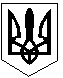 СКВИРСЬКА  РАЙОННА  ДЕРЖАВНА  АДМІНІСТРАЦІЯ  КИЇВСЬКОЇ  ОБЛАСТІВІДДІЛ  ОСВІТИАдреса: .Сквира, Богачевського, 55. Тел. 268-5-25-75. e-mail:skvіravo@ukr.netНАКАЗ16 грудня 2013  року							№ 298Про затвердження Перспективного плану заходівз реалізації Програми патріотичного вихованняучнівської та студентської молоді та Плану заходівЕстафети Перемоги на 2013-2015 роки в загальноосвітніхнавчальних закладах районуВідповідно до Указу Президента України від 19 жовтня 2012 року №604 «Про заходи у зв’язку з відзначенням 70-ї річниці визволення України від фашистських загарбників та 70-ї річниці Перемоги у Великій Вітчизняній війні 1941-1945 років», Постанови Верховної Ради України від 21 травня 2013 року №299-VІІ «Про відзначення 70-ї річниці звільнення України Червоною Армією від фашистських загарбників», розпорядження Кабінету Міністрів України від 22 травня 2013 р. №306-р «Про затвердження плану заходів на 2013-2015 роки з підготовки і відзначення 70-ї річниці Перемоги у Великій Вітчизняній війні 1941-1945 років», з метою виховання  в учнівської молоді патріотизму і духовності, формування національної самосвідомості, високих моральних якостей громадянинаНАКАЗУЮ:1.Затвердити Перспективний план заходів з реалізації Програми патріотичного виховання учнівської та студентської молоді та Плану заходів Естафети Перемоги на 2013-2015 роки в загальноосвітніх навчальних закладах району (Додаток)2. Керівникам навчальних закладів забезпечити виконання Перспективного плану заходів з реалізації Програми патріотичного виховання учнівської і студентської молоді та Плану заходів Естафети Перемоги на 2013-2015 роки.3. Районному методичному кабінету3.1. Проводити семінари, наради, практикуми, конференції щодо підготовки педагогічних кадрів до реалізації плану заходів з патріотичного виховання учнівської молоді. 3.2. Пропагувати кращий досвід патріотичного виховання дітей та молоді, висвітлювати у ЗМІ.4. Контроль за виконанням цього наказу покласти на Мазур Л.М.Начальник відділу освіти					О.В.ЗаболотнийЗ наказом ознайомлена